ISTITUTO TECNICO AERONAUTICO STATALE"ARTURO FERRARIN"CATANIAPROGRAMMA  DI SCIENZE E TECNOLOGIE APPLICATE SVOLTO NELLA CLASSE 2  SEZ ADocente: prof.ssa L. Bucchieri   A.S.  2020/2021Modulo 1: METROLOGIASistema e unità di misura. Sistema internazionale di misura SI. Multipli e sottomultipli decimali. Unità non SI di uso nel settore aeronautico, .Definizione di errore nelle misurazioniModulo 2: LA TERRA E L’ATMOSFERA Forma e dimensioni della Terra; Sfera terrestre e coordinate geografiche.  Composizione e struttura dell’atmosfera, atmosfera reale e atmosfera standard  ICAO.  Curva di stato: inversione e isotermia termica, avvezione, convezione, subsidenza, escursione termica.  Bilancio termico e riscaldamento dell'atmosfera, effetto Serra. Propagazione del calore nell'aria.. Gradiente termico verticale. Inversioni termiche al suolo e in quota  La pressione atmosferica  Variazione della pressione in funzione della quota: regole pratiche. Gradiente barico totale – verticale - orizzontale.  Altitudine, altezza, elevazione, definizione di livello di volo Configurazioni Bariche Cause e forze che generano i venti. Rosa dei venti per il MediterraneoModulo 3 : TRASPORTO AEREO ED AERODINAMICA DEL VELICOLODefinizione aeroporto . Caratteristiche fisiche delle piste e vie di rullaggio,.Distanze dichiarate Orientamento della pista ed identificazione della pista in uso  Segnaletica orizzontale su piste e vie di rullaggioAltimetro. QNH,QFE,QNE.  Alfabeto fonetico. Scala d’intelligibilità messaggi di urgenza o soccorso. La forza aerodinamica, il profilo alare, la polare dell’ala. Caratteristiche aeromobile, nomenclatura, superfici fisse, superfici mobili, il volo rettilineo uniforme, il volo in salita, il volo in discesa , volo in manovra,fattore di carico, i piani di coda, forme dell’ala in pianta .Il reticolo geografico :meridiani e paralleli, coordinate geografiche:latitudine e longitudine. Strumenti di volo :variometro anemometro, strumenti giroscopici, direzionale, ADF, VOR, DME, ILS, Trasponder. Le compagnie del trasporto aereo, le convenzioni di Varsavis e di Chicago, le cinque libertà dell’aria. DOCENTE                                                                                                                                     ALUNNI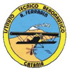 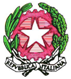 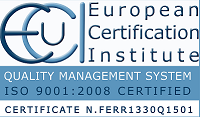 